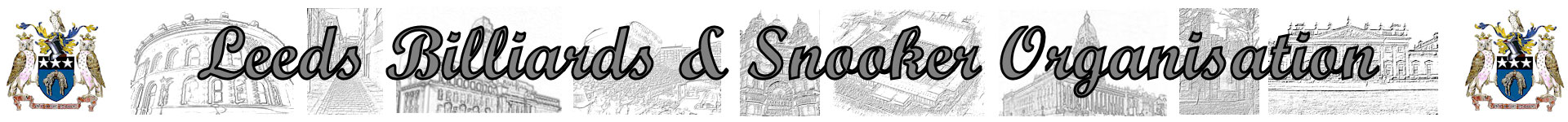 Kindly Sponsored by the ‘NORTHERN SNOOKER CENTRE’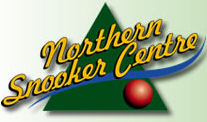 “The VETERANS TROPHY”:		WINNER:		BRIAN OGLEY(SNOOKER)					RUNNER UP:		BERNARD ABBOTT						PLATE WINNER: 	K. BRITTONYBSA - YORKSHIRE INTER-CITY BILLIARDS LEAGUE 2010-2011:CHAMPIONS - LEEDS - for the 5th CONSECUTIVE YEAR.B. Patterson (Capt.), J. Bagley, R. Haigh, D. Tate, T. Burden, D. Barker.YBSA - YORKSHIRE INTER-CITY SNOOKER LEAGUE – DIVISION 1 – 2010-2011:Representing Leeds: C. Ibbitson (Capt.), M. Ball, A. Massey, J. Gillen, T. Doherty, K. Dawson.CONGRATULATIONS TOALL PRIZE WINNERS!The LBSO would like to thank the Committee and Members of Holbeck WMC for staging the Presentation Night and also for the on-going use of their club throughout the season for LBSO meetings.Produced By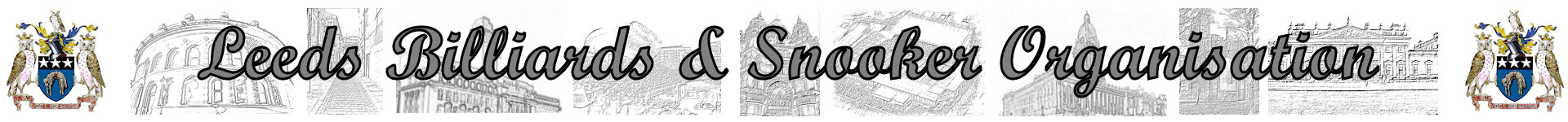 Kindly Sponsored by the ‘NORTHERN SNOOKER CENTRE’**PRIZE PRESENTATION EVENING****WEDNESDAY 6th JULY 2011**** LEEDS CITY CHAMPIONSHIPS - JUNIORS **U.16’s & U.18’s - SNOOKER** LEEDS CITY CHAMPIONSHIPS - JUNIORS **U.16’s & U.18’s - SNOOKER UNDER 16’s SNOOKER: UNDER 16’s SNOOKER:WINNER:         RUSSELL MORGANRUNNER-UP:         JAMES PEARSONSEMI-FINAL:   ARJAN SEMBHISEMI-FINAL:         GEORGE KENNEDY UNDER 18’s SNOOKER: UNDER 18’s SNOOKER:WINNER:          SANDERSON LAMRUNNER-UP:         BRADLEY SEGALSEMI-FINAL:    RUSSELL MORGANSEMI-FINAL:         DANIEL HOLTJUNIOR HIGH BREAK:“The Paul Hunter Memorial Trophy” – SANDERSON LAM (58)JUNIOR HIGH BREAK:“The Paul Hunter Memorial Trophy” – SANDERSON LAM (58)** LEEDS CITY CHAMPIONSHIPS **** LEEDS CITY CHAMPIONSHIPS **INDIVIDUAL SNOOKER:INDIVIDUAL SNOOKER:WINNER:          ANTHONY MASSEYRUNNER-UP:     CURTIS LEWISSEMI-FINAL:    DANIEL WOMERSLEYSEMI-FINAL:     JOHN GILLENBILLIARDS:BILLIARDS:WINNER:          STEPHEN CROSLANDRUNNER-UP:     RODNEY SIMSPAIRS SNOOKER:PAIRS SNOOKER:WINNERS:         J.BAGLEY / B.PATTERSONRUNNERS-UP:    A. SUMNER & D. SELLEYSEMI-FINAL:                              L.ATKINSON / W. COOPERSEMI-FINAL:                                 C.HART / L.BARRTEAM SNOOKER – “The Jim Fowler’s Trophy”:TEAM SNOOKER – “The Jim Fowler’s Trophy”:WINNERS:        BEESTON HILL SOCIALRUNNERS-UP:       GILDESRSOME CONS  SEMI-FINAL:    NEW HEADINGLEYSEMI-FINAL:          GARFORTH WMC** STAN BROOKE MEMORIAL COMPETITIONS **** STAN BROOKE MEMORIAL COMPETITIONS **INDIVIDUAL SNOOKER:INDIVIDUAL SNOOKER:WINNER:  SIMON SMITH (Peggy Tub ‘A’)RUNNER-UP: PETE BRIER (Upp & Lower Wortley Libs ‘A’)SEMI-FINAL: JAMES BALL (Yorkshire Rider ‘B’)SEMI-FINAL:DANIEL GRIMES (Ackroyd St. ‘ A’)PAIRS SNOOKER:PAIRS SNOOKER:WINNERS:S.SMITH & T.NAYLOR (Peggy Tub ‘A’)RUNNERS-UP: M.BEDFORD & J.TATE (Hunslet Carr ‘A’)SEMI-FINAL:I.HARDISTY & G.NAYLOR (Peggy Tub ‘A’)SEMI-FINAL:P.FINN & K.CHAPMAN (East Leeds SC ‘A’)TEAM SNOOKER:TEAM SNOOKER:WINNERS:EXCELSIOR SC ‘A’RUNNERS-UP: HOLBECK WMC ‘A’SEMI-FINAL:BARNBOW SOCIAL ‘B’SEMI-FINAL:QUEENSWOOD SOCIAL ‘A’** LBSO - BILLIARDS & SNOOKER LEAGUES **** LBSO - BILLIARDS & SNOOKER LEAGUES **** LBSO - BILLIARDS & SNOOKER LEAGUES **** LBSO - BILLIARDS & SNOOKER LEAGUES **Div:CUP TITLE / WINNERS:CUP TITLE / WINNERS:RUNNERS-UP:BilliardsThe Yorkshire Evening News Cup:L.P.S.A.The Yorkshire Evening News Cup:L.P.S.A.CROSSGATES WMCDiv AThe Yorkshire Evening News Shield:NEW HEADINGLEY ‘A’The Yorkshire Evening News Shield:NEW HEADINGLEY ‘A’ACKROYD ST. ‘A’Div BThe Clan Tartan Trophy:NORTHERN SC ‘B’The Clan Tartan Trophy:NORTHERN SC ‘B’MIDDLETON CONS ‘A’Div CThe John Dunning Trophy:EXCELSIOR SC ‘A’The John Dunning Trophy:EXCELSIOR SC ‘A’EAST END PARK ‘B’Div DThe Charles Lawson Mem. Trophy:CROSSGATES WMC ‘A’The Charles Lawson Mem. Trophy:CROSSGATES WMC ‘A’EDMUND HOUSE ‘A’Div EThe Nelson Trophy:FARSLEY CONS ‘A’The Nelson Trophy:FARSLEY CONS ‘A’ACKROYD ST. ‘B’Div FThe Presidents Cup:GARFORTH WMC ‘B’The Presidents Cup:GARFORTH WMC ‘B’CHAPEL ALLERTON ‘B’Div GThe Joe McDonnell Trophy:YORKSHIRE RIDER ‘B’The Joe McDonnell Trophy:YORKSHIRE RIDER ‘B’HAREHILLS LABOUR ‘A’Div HThe Keith Darley Trophy:MOOR ALLERTON ‘B’The Keith Darley Trophy:MOOR ALLERTON ‘B’HAREHILLS WMC ‘B’Div IThe Alf Shaw Trophy:GARFORTH WMC ‘A’The Alf Shaw Trophy:GARFORTH WMC ‘A’CORPUS CHRISTI ‘A’“CHAMPION of CHAMPIONS”“CHAMPION of CHAMPIONS”WINNERS:    EXCELSIOR SC ‘A’                                  (Div. C)WINNERS:    EXCELSIOR SC ‘A’                                  (Div. C)SNOOKER - 3 MAN TEAM KNOCK OUT.The “Leeds & District Billiards League Snooker Cup”SNOOKER - 3 MAN TEAM KNOCK OUT.The “Leeds & District Billiards League Snooker Cup”WINNERS: EXCELSIOR SC ‘A’RUNNERS-UP: TINSHILL & COOKRIDGE ‘A’SEMI-FINAL: HAREHILLS WMC ‘A’SEMI FINAL: EDMUND HOUSE ‘A’BILLIARDS – 4 MAN TEAM KNOCK OUT.The “2010-2011 LBSO Billiards Team Knock Out ”BILLIARDS – 4 MAN TEAM KNOCK OUT.The “2010-2011 LBSO Billiards Team Knock Out ”WINNERS: L.P.S.ARUNNERS-UP: ROWLAND ROAD WMCPETER NELSON INVITATION BILLIARDS:“INVITATION BILLIARDS TROPHY”WINNER: J. BAGLEY (Xgates WMC)RUNNER-UP: B.PATTERSON (Xgates WMC)LEN LEE INIVITATION SNOOKER:“THE LEN LEE TROPHY” WINNER: O.LINES (Northern SC)RUNNER-UP: J. GILLEN (The Railway Club)BILLIARDS HANDICAP:“YORKSHIRE EVENING POST SHIELD”WINNER: S.DONOHOE (L.P.S.A.)RUNNER-UP: D. FRENCH (Xgates WMC)SNOOKER – Individual Handicap.The “GEORGE SYKES CUP”SNOOKER – Individual Handicap.The “GEORGE SYKES CUP”WINNER: BILLY ADAMS (Rothwell WMC)RUNNER-UP: JOHN MULLEN – (Beeston Hill Social)SEMI-FINAL: DANIEL WOMERSLEY (Northern SC)SEMI FINAL: DARREN CONNOLLY (Gipton WMC)SNOOKER – Pairs Handicap.The “LEN LEE CUP”SNOOKER – Pairs Handicap.The “LEN LEE CUP”WINNERS: D. BINNS & J. BRIGGS (Hunslet Carr)RUNNERS-UP: L.NICHOLSON / T.OATES (Beeston Hill Soc)SEMI-FINAL: D.WRIGHT & J.MULLEN (Beeston Hill Soc)SEMI FINAL: G.GRIFFIN & S.CLARKE (Holbeck WMC)The “WINDSOR TROPHY” – 4 Man Team HandicapThe “WINDSOR TROPHY” – 4 Man Team HandicapWINNERS: UPPER & LOWER WORTLEY LIBS. ‘A’RUNNERS-UP: TINSHILL & COOKRIDGE ‘A’SEMI-FINAL: BELLE ISLE WMC ‘B’SEMI FINAL: QUEENSWOOD SOCIAL ‘A’HIGHEST BREAKS – BILLIARDS & SNOOKERHIGHEST BREAKS – BILLIARDS & SNOOKERBilliards ‘A’ – (-200 to +19)154 - J. BAGLEY – CROSSGATES WMCBilliards ‘B’ – (+20 to +200)44 – D. TATE – L.P.S.A.Snooker – Group 1 (-80 to -20)120 – D. WOMERSLEY – NORTHERN SC ‘A’Snooker – Group 2 (-19 to +5)108 – T. DOHERTY – NEW WORTLEY LAB ‘A’Snooker – Group 3 (+6 to +20)86 – W. GLEDHILL – TINSHILL & COOKRIDGE ‘A’Snooker – Group 4 (+21 to +30)57- A. DICKINSON – ADEL MEMORIAL ‘C’Snooker – Group 5 (+31 to +80)61 – J. MULLEN – BEESTON HILL SOCIAL ‘B’A.G.M.Thursday 14th July 2011 – 7-45pmatHOLBECK WMCPRESIDENT – BRIAN KILROYCHAIRMAN – RODNEY SIMSVICE CHAIRMAN – (Position vacant)LEAGUE SECRETARY – TONY BURDENCOMPETITION SECRETARY – PETER HAWKYARDGENERAL SECRETARY / TREASURER – BOB PATTERSON